REGISTRO DE EVALUACIÓN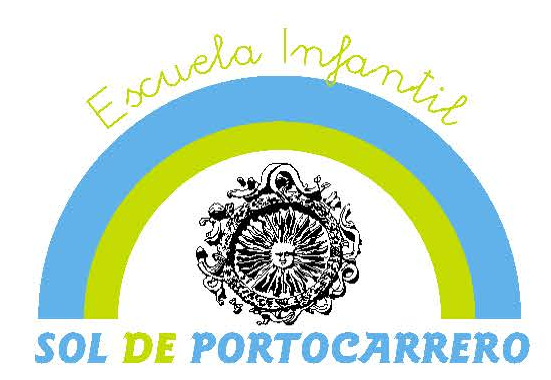 ALUMNADOCRITERIOS DE EVALUACIÓNCRITERIOS DE EVALUACIÓNCRITERIOS DE EVALUACIÓNCRITERIOS DE EVALUACIÓNCRITERIOS DE EVALUACIÓNCRITERIOS DE EVALUACIÓNCRITERIOS DE EVALUACIÓNCRITERIOS DE EVALUACIÓNCRITERIOS DE EVALUACIÓNCRITERIOS DE EVALUACIÓNCRITERIOS DE EVALUACIÓNALUMNADOIdentifica los principales segmentos del cuerpo.Conoce las partes de la cara.Evoluciona en el control motriz fino.Evoluciona en el control motriz fino.Se ha iniciado en la identificación de la alegría y la tristeza.Ha adquirido autonomía en hábitos de higiene.Progresa en su autonomía en actividades cotidianas.Respeta y cuida su entorno natural como parte del cuidado de su propio cuerpo.Adquiere y usa las normas básica de relación social: saludos, cumplidos, etc.Reconoce la cantidad 1 y 2.Conoce características y propiedades de los objetos: suave-rugoso, duro-blando, colores.ALUMNADOCRITERIOS DE EVALUACIÓNCRITERIOS DE EVALUACIÓNCRITERIOS DE EVALUACIÓNCRITERIOS DE EVALUACIÓNCRITERIOS DE EVALUACIÓNCRITERIOS DE EVALUACIÓNCRITERIOS DE EVALUACIÓNCRITERIOS DE EVALUACIÓNCRITERIOS DE EVALUACIÓNCRITERIOS DE EVALUACIÓNCRITERIOS DE EVALUACIÓNALUMNADORespeta y cuida los objetos propios y ajenos.Observa e interpreta el tiempo atmosférico.Se relaciona con los demás de forma satisfactoria.Adquiere vocabulario relacionado con el proyecto.Comprende mensajes de otros niños/as y adultos/as.Disfruta con los cuentos y las narraciones.Participa en las dramatizaciones y teatrillos de clase.Participa activamente en la interpretación de canciones, juegos musicales, danzas, etc.Se expresa mediante su cuerpo.Muestra actitud positiva hacia las actividades planteadas en lengua inglesa.Muestra interés por las actividades TIC.